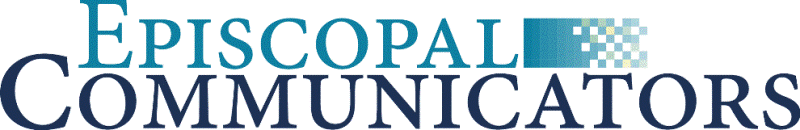 Sponsorship Opportunitiesfor the annual conference of Episcopal CommunicatorsMay 3 - 5, 2022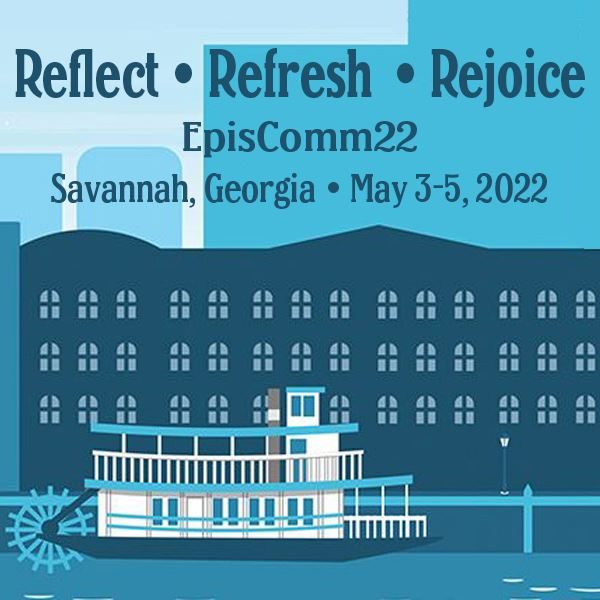 Episcopal Communicators is an international organization for those engaged in the ministry of communication for the Episcopal Church. Your sponsorship of our annual conference raises awareness of your organization among writers, editors, graphic designers, photographers, web managers, social media coordinators and other communications professionals. Your support also makes it possible for us to keep this conference affordable for churches, dioceses and other church-related organizations with limited resources.Note from the BoardEpiscopal Communicators is excited to offer this year’s EpisComm Conference both in-person in Savannah and virtually to those unable to attend due to either continued vulnerabilities to COVID-19 or additional travel costs. We plan on making certain the entire conference is accessible for those attending remotely and that we are welcoming the entire community of Episcopal communicators no matter how they attend.The pandemic has reinforced the necessity of our institutions to make conferences, events, meetings, and services open and accessible to those who would otherwise be unable to attend due to a variety of factors. And while we all love gathering together in-person, Episcopal Communicators is committed to continuing to experiment with finding new ways of embracing and modeling hybrid and online communities for the entire church.If you are unable to attend this year’s EpicComm in-person for any reason - health concerns, financial limitations, travel worries - consider joining us virtually and participating as fully with us online as you would in Savannah. And because there is a significant cost to reaching out to those who would otherwise be unable to join us, please consider sponsoring EpisComm ’22 and ensuring access for all of our Episcopal communicators.Sponsorship Levels and BenefitsKeynote | $5,000 and aboveYour logo imprinted on one side of the conference bag, reserved for Keynote and Celebration sponsors Materials in the conference bag Your logo and contact information on the conference appYour name/logo displayed on the screen during plenary sessionsPlacards on tables at plenary sessionsWelcoming remarks at keynote addresses, including optional presentation (5 minutes)Celebration | $5,000 - availableYour logo imprinted on one side of the conference bag, reserved for Keynote and Celebration sponsors Materials in the conference bag Your logo and contact information on the conference appYour name/logo displayed on the screen during the Polly Bond awards presentationPlacards on tables at the conference banquetWelcoming remarks at the Polly Bond banquet, including optional presentation (5 minutes)Sponsorship Levels and BenefitsTechnology | $2,500Provides support for technology needs during the conferenceYour logo on, and materials in, the conference bag Your logo and contact information on the conference app5-minute speaking opportunity during a conference lunch Community | $1,000 - AvailableSponsor a hospitality program, a coffee or snack break, nametags, workshop space or other conference offerings. In addition to acknowledgement during the event/at the location, you receive the following benefits:Opportunity to provide literature or other leave-behind materials during/at your sponsored event about your ministry, organization or businessYour logo on, and materials in, the conference bag Your logo and contact information on the conference appPartners | $250 - AvailableAcknowledgement in conference communications and publicityYour logo and contact information on the conference appSponsorship and logo must be received by March 31 for production timeMaximum overall size is 9-by-12 inchesPromotional itemsIf you wish to donate a gift item with your name, logo and/or URL imprinted, to be inserted in conference bags, here are a few items our members are likely to use often, maximizing awareness of your organization. We usually prepare about 100 conference bags.Portable chargerSmall notebook (like a Moleskine)Cloth for cleaning computer, smartphone or other screensReusable “java jacket” for to-go coffee cupThumb driveContact Episcopal CommunicatorsEpiscopal Communicators, Inc.Bill Slocumb, TreasurerTreasurer@EpiscopalCommunicators.org760-445-6774Mail c/oEpiscopal Communicators, Inc.3301 Richmond Hwy. #1002Alexandria, VA 22305